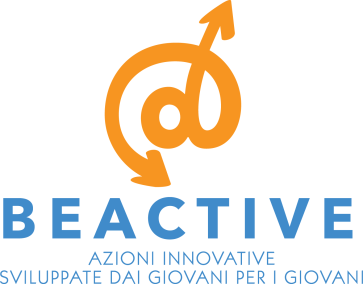 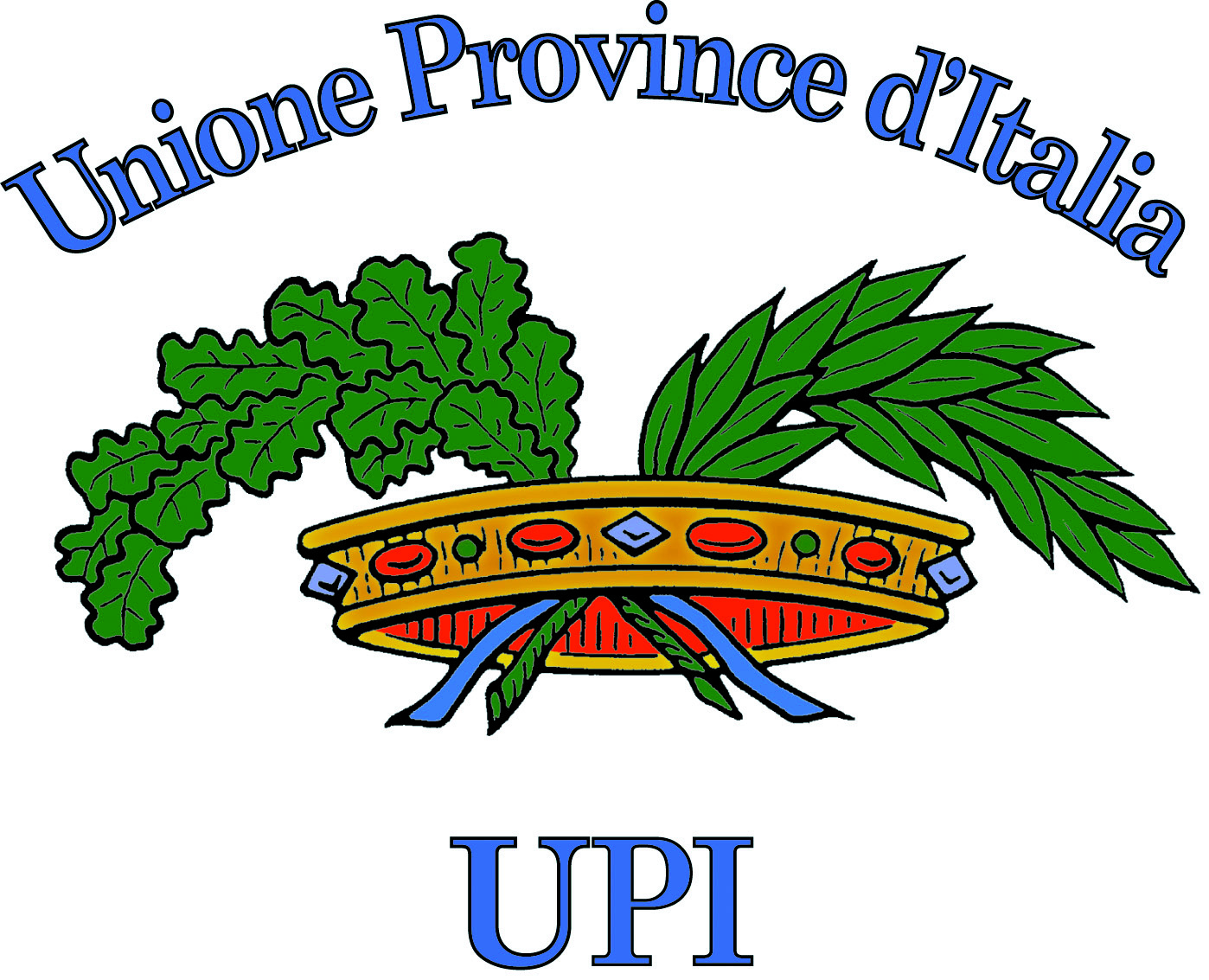 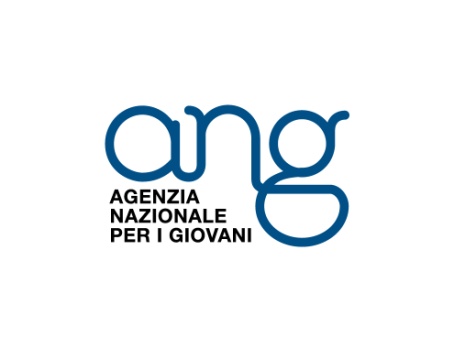 SCHEDA DI PARTECIPAZIONE AL CONCORSO VIDEO BE@CTIVERAGAZZI PARTECIPANTI AL CONCORSOINDICARE EVENTUALI SOGGETTI PRESENTI NEL VIDEO CHE NON PARTECIPANO DIRETTAMENTE AL CONCORSO INFORMAZIONI SUL VIDEOI partecipanti al concorso e al video dichiarano di acconsentire alla pubblicazione del video sul canale Youtube di Be@ctive, sul sito dell’Agenzia Nazionale per i Giovani, sul sito dell’Unione delle Province d’Italia e sui siti istituzionali delle varie Province. I partecipanti al concorso e al video consentono altresì l’eventuale utilizzo del video da loro realizzato per esclusivi fini di promozione sociale, presso TV, radio nazionali e locali e all’interno di circuiti promozionali.I partecipanti al concorso dichiarano altresì di aver utilizzato, all’interno dei video, esclusivamente brani musicali disponibili su Youtube a titolo gratuito e rispetto ai quali, per l’Italia, non sono previste limitazioni di riproduzione. Luogo e data (lì gg/mm/aaaa) NOME E FIRMANomeCognomeOccupazioneEtà NomeCognomeOccupazioneEtà TITOLOTEMI TRATTATIEVENTUALI BRANI MUSICALI UTILIZZATI E RELATIVI AUTORIMINUTAGGIO NOME E COGNOME (partecipanti al concorso)FIRMANOME E COGNOME ( eventuali soggetti presenti nel video ma non partecipanti al concorso)FIRMA